Uruguay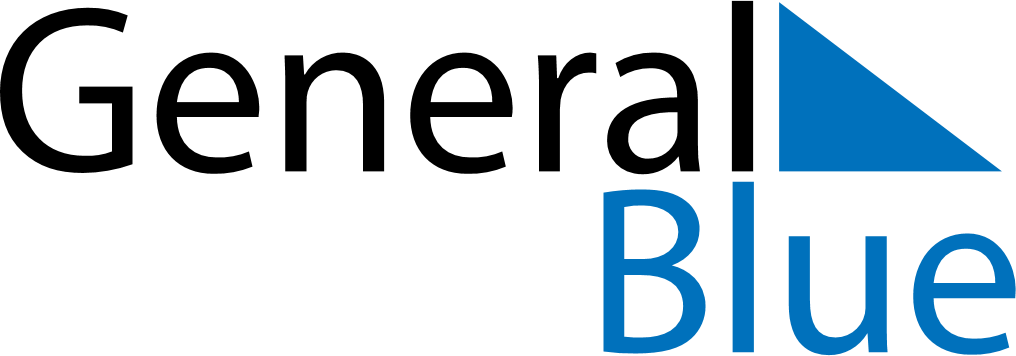 UruguayUruguayUruguayUruguayUruguayUruguayUruguayJanuary 2027January 2027January 2027January 2027January 2027January 2027January 2027January 2027SundayMondayTuesdayWednesdayThursdayFridaySaturday12345678910111213141516171819202122232425262728293031February 2027February 2027February 2027February 2027February 2027February 2027February 2027February 2027SundayMondayTuesdayWednesdayThursdayFridaySaturday12345678910111213141516171819202122232425262728March 2027March 2027March 2027March 2027March 2027March 2027March 2027March 2027SundayMondayTuesdayWednesdayThursdayFridaySaturday12345678910111213141516171819202122232425262728293031 Jan 1: New Year’s DayJan 6: EpiphanyFeb 8: CarnivalFeb 9: Shrove TuesdayMar 22: Tourism WeekMar 25: Maundy ThursdayMar 26: Good FridayMar 28: Easter Sunday